podľa čl. 13 nariadenia Európskeho parlamentu a Rady (EÚ) 2016/679 o ochrane fyzických osôb pri spracúvaní osobných údajov a o voľnom pohybe takýchto údajov (ďalej len „Nariadenie“) v súlade s§ 19 zákona č. 18/2018 Z. z. o ochrane osobných údajov (ďalej len „zákon“).PREVÁDZKOVATEĽ: Obchodné meno: LUMARKT, s.r.o.Sídlo: Hutnícka 1, 040 01, KošiceIČO: 36 216 631zapísané v Obchodnom registri MS Košice, oddiel: Sro, vložka č: 13524/V Kontaktné údaje Prevádzkovateľa:  Kontaktná osoba: Eva Sulyoková  0557982832                  sulyokova@lumarkt.sk   Hutnícka 1, 040 01, Košice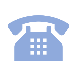 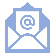 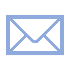 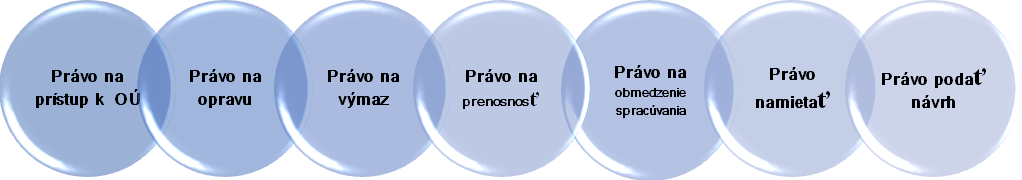 Ďalšie informácie: Účely spracúvania, právny základ, kategórie príjemcov, doba uchovávania, info o cezhraničnom prenose, kategórie dotknutých osôb a informácie o automatizovanom rozhodovaní vrátane profilovania rozdelené podľa jednotlivých informačných systémov:III.1 EKONOMICKO-ÚČTOVNÁ AGENDA III.1 EKONOMICKO-ÚČTOVNÁ AGENDA III.1 EKONOMICKO-ÚČTOVNÁ AGENDA Názov ISEkonomicko-účtovnýEkonomicko-účtovnýÚčel spracúvania osobných údajovÚčelom spracúvania osobných údajov je spracúvanie objednávok, došlých faktúr a fakturácia odberateľom, styk  s bankou, vedenie pokladne, zabezpečovanie hotovostných príjmov a výdavkov, skladové hospodárstvo, evidencia investičného majetku (vrátane automatického odpisovania) a drobného majetku, vedenie jednoduchého/podvojného účtovníctva organizácie.Účelom spracúvania osobných údajov je spracúvanie objednávok, došlých faktúr a fakturácia odberateľom, styk  s bankou, vedenie pokladne, zabezpečovanie hotovostných príjmov a výdavkov, skladové hospodárstvo, evidencia investičného majetku (vrátane automatického odpisovania) a drobného majetku, vedenie jednoduchého/podvojného účtovníctva organizácie.Právny základZákon č. 431/2002 Z. z. o účtovníctve v znení neskorších predpisov, Zákon č. 222/2004 Z. z. o dani z pridanej hodnoty v znení neskorších predpisov, Zákon č. 18/2018 Z. z. o ochrane osobných údajov a o zmene a doplnení niektorých zákonov, Zákon č. 145/1995 Z. z. o správnych poplatkoch v znení neskorších predpisov, Zákon č. 40/1964 Zb. Občiansky zákonník v znení neskorších predpisov, Zákon č. 152/1994 Z. z. o sociálnom fonde a o zmene a doplnení zákona č. 286/1992 Zb. o daniach z príjmov v znení neskorších predpisov, Zákon č. 311/2001 Z. z. Zákonník práce v znení neskorších predpisov, Zákon č. 55/2017 Z.z. o štátnej službe a o zmene a doplnení niektorých zákonov v znení neskorších predpisov, Zákon č. 513/1991 Zb. Obchodný zákonník v znení neskorších predpisov, Zákon č. 583/2004 Z. z. o rozpočtových pravidlách územnej samosprávy a o zmene a doplnení niektorých zákonov.Zákon č. 431/2002 Z. z. o účtovníctve v znení neskorších predpisov, Zákon č. 222/2004 Z. z. o dani z pridanej hodnoty v znení neskorších predpisov, Zákon č. 18/2018 Z. z. o ochrane osobných údajov a o zmene a doplnení niektorých zákonov, Zákon č. 145/1995 Z. z. o správnych poplatkoch v znení neskorších predpisov, Zákon č. 40/1964 Zb. Občiansky zákonník v znení neskorších predpisov, Zákon č. 152/1994 Z. z. o sociálnom fonde a o zmene a doplnení zákona č. 286/1992 Zb. o daniach z príjmov v znení neskorších predpisov, Zákon č. 311/2001 Z. z. Zákonník práce v znení neskorších predpisov, Zákon č. 55/2017 Z.z. o štátnej službe a o zmene a doplnení niektorých zákonov v znení neskorších predpisov, Zákon č. 513/1991 Zb. Obchodný zákonník v znení neskorších predpisov, Zákon č. 583/2004 Z. z. o rozpočtových pravidlách územnej samosprávy a o zmene a doplnení niektorých zákonov.Kategórie príjemcovPríslušné daňové úrady, Finančné riaditeľstvo a iné orgány verejnej moci podľa príslušných právnych predpisov, sprostredkovateľ na spracovanie účtovníctva, poverení zamestnanci Príslušné daňové úrady, Finančné riaditeľstvo a iné orgány verejnej moci podľa príslušných právnych predpisov, sprostredkovateľ na spracovanie účtovníctva, poverení zamestnanci Lehoty na vymazanie os. údajovFaktúry10 rokovLehoty na vymazanie os. údajovInterné doklady10 rokovLehoty na vymazanie os. údajovPokladňa10 rokovLehoty na vymazanie os. údajovVymáhanie pohľadávok5 rokovLehoty na vymazanie os. údajovBankové výpisy10 rokovLehoty na vymazanie os. údajovÚčtovné závierky10 rokovKategórie dotknutých osôbfyzické osoby – zamestnanci prevádzkovateľa, dodávatelia a odberatelia – fyzické osoby, SZČOzamestnanci dodávateľov a odberateľov, zástupcovia dodávateľov a odberateľovfyzické osoby – zamestnanci prevádzkovateľa, dodávatelia a odberatelia – fyzické osoby, SZČOzamestnanci dodávateľov a odberateľov, zástupcovia dodávateľov a odberateľovKategórie osobných údajov-	meno, priezvisko, titul, -	adresa trvalého pobytu, -	dátum narodenia,-	druh a číslo dokladu totožnosti,-	adresa prechodného pobytu, -	telefónne číslo, -	e-mailová adresa,-	podpis, -	číslo bankového účtu fyzickej osoby.-     Kniha jázd-	meno, priezvisko, titul, -	adresa trvalého pobytu, -	dátum narodenia,-	druh a číslo dokladu totožnosti,-	adresa prechodného pobytu, -	telefónne číslo, -	e-mailová adresa,-	podpis, -	číslo bankového účtu fyzickej osoby.-     Kniha jázdPrevádzkovateľ prijal primerané personálne, organizačné a technické opatrenia podľa čl. 32 ods. 1 Nariadenia, a to formou:zabezpečenia trvalej dôvernosti, integrity, dostupnosti a odolnosti systémov spracúvania a služieb, schopnosti včas obnoviť dostupnosť osobných údajov a prístup k nim v prípade fyzického alebo technického incidentu, procesu pravidelného testovania posudzovania a hodnotenia účinnosti technických a organizačných opatrení na zaistenie bezpečnosti spracúvania.Prevádzkovateľ prijal primerané personálne, organizačné a technické opatrenia podľa čl. 32 ods. 1 Nariadenia, a to formou:zabezpečenia trvalej dôvernosti, integrity, dostupnosti a odolnosti systémov spracúvania a služieb, schopnosti včas obnoviť dostupnosť osobných údajov a prístup k nim v prípade fyzického alebo technického incidentu, procesu pravidelného testovania posudzovania a hodnotenia účinnosti technických a organizačných opatrení na zaistenie bezpečnosti spracúvania.Prevádzkovateľ prijal primerané personálne, organizačné a technické opatrenia podľa čl. 32 ods. 1 Nariadenia, a to formou:zabezpečenia trvalej dôvernosti, integrity, dostupnosti a odolnosti systémov spracúvania a služieb, schopnosti včas obnoviť dostupnosť osobných údajov a prístup k nim v prípade fyzického alebo technického incidentu, procesu pravidelného testovania posudzovania a hodnotenia účinnosti technických a organizačných opatrení na zaistenie bezpečnosti spracúvania.Informácia o existencii automatizovaného rozhodovania vrátane profilovania- Neuskutočňuje saInformácia o existencii automatizovaného rozhodovania vrátane profilovania- Neuskutočňuje saInformácia o existencii automatizovaného rozhodovania vrátane profilovania- Neuskutočňuje saCezhraničný prenos os. Údajov- Neuskutočňuje saCezhraničný prenos os. Údajov- Neuskutočňuje saCezhraničný prenos os. Údajov- Neuskutočňuje saIII.2 PRÁVNE VZŤAHYIII.2 PRÁVNE VZŤAHYNázov ISIS Právne vzťahy Účel spracúvania osobných údajovÚčelom spracúvania osobných údajov v rámci predmetnej agendy je zabezpečenie vedenia právnej agendy (napr. prvostupňové konanie, vybavovanie opravných prostriedkov, vybavovanie súdnych sporov, zastupovanie v právnych veciach, uplatňovanie rozhodnutí o náhradách škôd, vymáhanie náhrad škôd, uplatňovanie záväzkov zo zmlúv, navrhovanie opatrení s organizačno-právnym dosahom, atď.).Účelom spracúvania osobných údajov je v rámci tejto agendy aj  zabezpečenie svojich nárokov z neuhradených záväzkov dlžníkov – t.j. vymáhanie pohľadávok od dlžníkov. Do tejto agendy spadá spracúvanie osobných údajov za účelom uspokojenia veriteľa (t.j. prevádzkovateľa) v plnej výške od zasielania urgencií, výziev,  podania návrhu na príslušný súd SR alebo rozhodcovský súd, vymáhanie právoplatného rozhodnutia podaním návrhu na výkon exekúcie exekútorovi, prihlásenie pohľadávky do konkurzu alebo reštrukturalizácie a ďalšie kroky spojené s uplatnením nároku na úhradu dlžnej sumy.Právny základZákon č. 460/1992 Zb. Ústava Slovenskej republiky  v znení neskorších predpisov, Zákon č. 40/1964 Zb. Občiansky  zákonník v znení neskorších predpisov, Zákon č. 160/2015 Z.z. Civilný sporový poriadok v znení neskorších predpisov, Zákon č. 161/2015 Z.z. Civilný mimosporový poriadok v znení neskorších predpisov, Zákon č. 162/2015 Z.z. Správny súdny poriadok v znení neskorších predpisov, Zákon č. 300/2005 Z. z. Trestný zákon, Zákon č. 301/2005 Z. z. Trestný poriadok, Zákon č. 71/1967 Správny poriadok, Zákon č. 233/1995 Z. z. o súdnych exekútoroch a exekučnej činnosti (Exekučný poriadok) a o zmene a doplnení niektorých zákonov v znení neskorších predpisov, Zákon č. 7/2005 Z. z. o konkurze a reštrukturalizácii a o zmene a doplnení niektorých zákonov v znení neskorších predpisov, Zákon č. 153/2001 Z. z. o prokuratúre v znení neskorších predpisov, Zákon č. 372/1990 Zb. o priestupkoch v platnom znení, zákon č. 586/2003 Z.z.  o advokácii a o zmene a doplnení zákona č. 455/1991 Zb. o živnostenskom podnikaní (živnostenský zákon) v znení neskorších predpisov, Zákon o ochrane osobných údajov a súvisiace právne predpisy v platnom zneníKategórie príjemcov súdne orgányexekútorské úradyorgány štátnej správy, verejnej moci a verejnej správy podľa príslušných právnych predpisov,advokátdlžník a jeho právny zástupcaintervenient a iné osoby zúčastnené v konanípoverení zamestnanciLehoty na vymazanie os. Údajov3 až 5 rokov od skončenia zmluvného vzťahu Kategórie dotknutých osôb   zamestnanci prevádzkovateľa IS, dlžníci, protistrany v sporoch, iné fyzické osoby v postavení účastníkov konania.Kategórie osobných údajov   meno, priezvisko, titul, adresa, bydlisko,dátum narodenia,  číslo občianskeho preukazu,  u cudzincov povolenie na pobyt a číslo pasu,telefónne číslo,e-mailová adresa.Prevádzkovateľ prijal primerané personálne, organizačné a technické opatrenia podľa čl. 32 ods. 1 Nariadenia, a to formou:zabezpečenia trvalej dôvernosti, integrity, dostupnosti a odolnosti systémov spracúvania a služieb, schopnosti včas obnoviť dostupnosť osobných údajov a prístup k nim v prípade fyzického alebo technického incidentu, procesu pravidelného testovania posudzovania a hodnotenia účinnosti technických a organizačných opatrení na zaistenie bezpečnosti spracúvania.Prevádzkovateľ prijal primerané personálne, organizačné a technické opatrenia podľa čl. 32 ods. 1 Nariadenia, a to formou:zabezpečenia trvalej dôvernosti, integrity, dostupnosti a odolnosti systémov spracúvania a služieb, schopnosti včas obnoviť dostupnosť osobných údajov a prístup k nim v prípade fyzického alebo technického incidentu, procesu pravidelného testovania posudzovania a hodnotenia účinnosti technických a organizačných opatrení na zaistenie bezpečnosti spracúvania.Informácia o existencii automatizovaného rozhodovania vrátane profilovania- Neuskutočňuje saInformácia o existencii automatizovaného rozhodovania vrátane profilovania- Neuskutočňuje saCezhraničný prenos os. Údajov- Neuskutočňuje saCezhraničný prenos os. Údajov- Neuskutočňuje saIII.3 ZMLUVNÉ VZŤAHYIII.3 ZMLUVNÉ VZŤAHYIII.3 ZMLUVNÉ VZŤAHYIII.3 ZMLUVNÉ VZŤAHYNázov ISIS Zmluvné vzťahy IS Zmluvné vzťahy IS Zmluvné vzťahy Účel spracúvania osobných údajovSledovanie dodržiavania právnych predpisov, obstarávanie právnych záležitostí, skúmanie a pripravovanie zmluvných vzťahov, prevodov majetku, nájomných zmlúv, kúpnych zmlúv. Ďalej je to zúčastňovanie sa na vypracovaní zmlúv v rámci dodávateľsko – odberateľských vzťahov, uplatňovanie práva na plnenie záväzkov zo zmlúv a majetkových sankcií, práv na náhradu škody a pod.  Sledovanie dodržiavania právnych predpisov, obstarávanie právnych záležitostí, skúmanie a pripravovanie zmluvných vzťahov, prevodov majetku, nájomných zmlúv, kúpnych zmlúv. Ďalej je to zúčastňovanie sa na vypracovaní zmlúv v rámci dodávateľsko – odberateľských vzťahov, uplatňovanie práva na plnenie záväzkov zo zmlúv a majetkových sankcií, práv na náhradu škody a pod.  Sledovanie dodržiavania právnych predpisov, obstarávanie právnych záležitostí, skúmanie a pripravovanie zmluvných vzťahov, prevodov majetku, nájomných zmlúv, kúpnych zmlúv. Ďalej je to zúčastňovanie sa na vypracovaní zmlúv v rámci dodávateľsko – odberateľských vzťahov, uplatňovanie práva na plnenie záväzkov zo zmlúv a majetkových sankcií, práv na náhradu škody a pod.  Právny základZákon č. 40/1964 Zb. Občiansky  zákonník v znení neskorších predpisov, Zákon č. 513/1991 Zb. Obchodný zákonník v znení neskorších predpisov, Zákon č. 250/2007 Z. z. o ochrane spotrebiteľa a o zmene zákona Slovenskej národnej rady č.372/1990 Zb. o priestupkoch v znení neskorších predpisov zmluvy uzatvorené v zmysle vyššie uvedených právnych predpisov.Zákon č. 40/1964 Zb. Občiansky  zákonník v znení neskorších predpisov, Zákon č. 513/1991 Zb. Obchodný zákonník v znení neskorších predpisov, Zákon č. 250/2007 Z. z. o ochrane spotrebiteľa a o zmene zákona Slovenskej národnej rady č.372/1990 Zb. o priestupkoch v znení neskorších predpisov zmluvy uzatvorené v zmysle vyššie uvedených právnych predpisov.Zákon č. 40/1964 Zb. Občiansky  zákonník v znení neskorších predpisov, Zákon č. 513/1991 Zb. Obchodný zákonník v znení neskorších predpisov, Zákon č. 250/2007 Z. z. o ochrane spotrebiteľa a o zmene zákona Slovenskej národnej rady č.372/1990 Zb. o priestupkoch v znení neskorších predpisov zmluvy uzatvorené v zmysle vyššie uvedených právnych predpisov.Kategórie príjemcovorgány štátnej správy, verejnej moci a verejnej správypodľa príslušných právnych predpisov	podľa príslušných právnych predpisov	Kategórie príjemcovBankyZákon č. 483/2001 Z. z. o bankách v znení neskorších predpisovZákon č. 483/2001 Z. z. o bankách v znení neskorších predpisovKategórie príjemcovPoisťovneZákon č. 39/2015 Z.z. o poisťovníctve a o zmene a doplnení niektorých zákonov v znení neskorších predpisovZákon č. 39/2015 Z.z. o poisťovníctve a o zmene a doplnení niektorých zákonov v znení neskorších predpisovKategórie príjemcovSlovenská pošta a Kuriérske spoločnostiZákon č. 324/2011 Z. z. o poštových službách v znení neskorších predpisovZákon č. 324/2011 Z. z. o poštových službách v znení neskorších predpisovKategórie príjemcovDodávateliazmluvný základzmluvný základKategórie príjemcovSúdy, orgány činné v trestnom konaníZákony č. 160/2015 Z.z. civilný sporový poriadok v znení neskorších predpisov, č. 161/2015 Z.z. civilný mimosporový poriadok v znení neskorších predpisov,  č. 162/2015 Z.z. správny súdny poriadok v znení neskorších predpisov a zákon č.301/2005 Z. z. trestný poriadok v znení neskorších predpisovZákony č. 160/2015 Z.z. civilný sporový poriadok v znení neskorších predpisov, č. 161/2015 Z.z. civilný mimosporový poriadok v znení neskorších predpisov,  č. 162/2015 Z.z. správny súdny poriadok v znení neskorších predpisov a zákon č.301/2005 Z. z. trestný poriadok v znení neskorších predpisovKategórie príjemcovAudítor účtovnej závierkyZákon č. 431/2002 Z.z. o účtovníctve  v znení neskorších predpisovZákon č. 431/2002 Z.z. o účtovníctve  v znení neskorších predpisovLehoty na vymazanie os. údajov-  Evidencia významných zmlúv - Zmluvy s mestami, zmluvy k nehnuteľnostiam -  Evidencia významných zmlúv - Zmluvy s mestami, zmluvy k nehnuteľnostiam 10 rokovLehoty na vymazanie os. údajovEvidencia ostatných zmlúv (Centrálne výbery, Dodávateľské, Odberateľské, Poradenské zmluvy , Poistné zmluvy, Leasingové zmluvy, Investície, Úverové zmluvy, Nájmy a pod.) Evidencia ostatných zmlúv (Centrálne výbery, Dodávateľské, Odberateľské, Poradenské zmluvy , Poistné zmluvy, Leasingové zmluvy, Investície, Úverové zmluvy, Nájmy a pod.) 10 rokovLehoty na vymazanie os. údajov- Poistné udalosti - Poistné udalosti 10 rokovKategórie dotknutých osôb   zmluvná strana – fyzická osobazmluvná strana – fyzická osobazmluvná strana – fyzická osobaKategórie osobných údajov   -	Titul-	Meno-	Priezvisko-	Dátum narodenia-	Rodné číslo-	Telefónne číslo-	Mailová adresa-	Číslo občianskeho preukazu-	EVČ-	Cena-	Číslo účtu-	Titul-	Meno-	Priezvisko-	Dátum narodenia-	Rodné číslo-	Telefónne číslo-	Mailová adresa-	Číslo občianskeho preukazu-	EVČ-	Cena-	Číslo účtu-	Titul-	Meno-	Priezvisko-	Dátum narodenia-	Rodné číslo-	Telefónne číslo-	Mailová adresa-	Číslo občianskeho preukazu-	EVČ-	Cena-	Číslo účtuPrevádzkovateľ prijal primerané personálne, organizačné a technické opatrenia podľa čl. 32 ods. 1 Nariadenia, a to formou:zabezpečenia trvalej dôvernosti, integrity, dostupnosti a odolnosti systémov spracúvania a služieb, schopnosti včas obnoviť dostupnosť osobných údajov a prístup k nim v prípade fyzického alebo technického incidentu, procesu pravidelného testovania posudzovania a hodnotenia účinnosti technických a organizačných opatrení na zaistenie bezpečnosti spracúvania.Prevádzkovateľ prijal primerané personálne, organizačné a technické opatrenia podľa čl. 32 ods. 1 Nariadenia, a to formou:zabezpečenia trvalej dôvernosti, integrity, dostupnosti a odolnosti systémov spracúvania a služieb, schopnosti včas obnoviť dostupnosť osobných údajov a prístup k nim v prípade fyzického alebo technického incidentu, procesu pravidelného testovania posudzovania a hodnotenia účinnosti technických a organizačných opatrení na zaistenie bezpečnosti spracúvania.Prevádzkovateľ prijal primerané personálne, organizačné a technické opatrenia podľa čl. 32 ods. 1 Nariadenia, a to formou:zabezpečenia trvalej dôvernosti, integrity, dostupnosti a odolnosti systémov spracúvania a služieb, schopnosti včas obnoviť dostupnosť osobných údajov a prístup k nim v prípade fyzického alebo technického incidentu, procesu pravidelného testovania posudzovania a hodnotenia účinnosti technických a organizačných opatrení na zaistenie bezpečnosti spracúvania.Prevádzkovateľ prijal primerané personálne, organizačné a technické opatrenia podľa čl. 32 ods. 1 Nariadenia, a to formou:zabezpečenia trvalej dôvernosti, integrity, dostupnosti a odolnosti systémov spracúvania a služieb, schopnosti včas obnoviť dostupnosť osobných údajov a prístup k nim v prípade fyzického alebo technického incidentu, procesu pravidelného testovania posudzovania a hodnotenia účinnosti technických a organizačných opatrení na zaistenie bezpečnosti spracúvania.Informácia o existencii automatizovaného rozhodovania vrátane profilovania- Neuskutočňuje saInformácia o existencii automatizovaného rozhodovania vrátane profilovania- Neuskutočňuje saInformácia o existencii automatizovaného rozhodovania vrátane profilovania- Neuskutočňuje saInformácia o existencii automatizovaného rozhodovania vrátane profilovania- Neuskutočňuje saCezhraničný prenos os. Údajov- Neuskutočňuje saCezhraničný prenos os. Údajov- Neuskutočňuje saCezhraničný prenos os. Údajov- Neuskutočňuje saCezhraničný prenos os. Údajov- Neuskutočňuje saIII.4 SPRÁVA REGISTRATÚRYIII.4 SPRÁVA REGISTRATÚRYIII.4 SPRÁVA REGISTRATÚRYNázov ISIS Správa registratúry IS Správa registratúry Účel spracúvania osobných údajovÚčelom spracúvania osobných údajov v rámci predmetnej agendy je správa registratúry ako riadna evidencia záznamov (vedenie úplnej a presnej evidencie záznamov v registratúrnom denníku, vedenie registrov a indexov záznamov), riadne vyraďovanie spisov (záznamov), zabezpečenie plánovitého vyraďovania spisov (záznamov), ktoré nie sú potrebné pre ďalšiu činnosť a uplynuli lehoty ich uloženia, evidencia došlej a odoslanej pošty.Účelom spracúvania osobných údajov v rámci predmetnej agendy je správa registratúry ako riadna evidencia záznamov (vedenie úplnej a presnej evidencie záznamov v registratúrnom denníku, vedenie registrov a indexov záznamov), riadne vyraďovanie spisov (záznamov), zabezpečenie plánovitého vyraďovania spisov (záznamov), ktoré nie sú potrebné pre ďalšiu činnosť a uplynuli lehoty ich uloženia, evidencia došlej a odoslanej pošty.Právny základZákon č. 395/2002 Z. z. o archívoch a registratúrach, Zákon č. 305/2013 Z. z. o elektronickej podobe výkonu pôsobnosti orgánov verejnej moci a o zmene a doplnení niektorých zákonov (zákon o e-Governmente)Zákon č. 395/2002 Z. z. o archívoch a registratúrach, Zákon č. 305/2013 Z. z. o elektronickej podobe výkonu pôsobnosti orgánov verejnej moci a o zmene a doplnení niektorých zákonov (zákon o e-Governmente)Kategórie príjemcov orgány verejnej moci podľa príslušných právnych predpisov,poverení zamestnanciorgány verejnej moci podľa príslušných právnych predpisov,poverení zamestnanciLehoty na vymazanie os. údajovKorešpondencia - nezahrnutá v iných položkách  5 rokovLehoty na vymazanie os. údajovRegistratúra 10 rokovKategórie dotknutých osôb   dotknuté osoby v rámci všetkých účelov spracúvania osobných údajov vymedzených prevádzkovateľom dotknuté osoby v rámci všetkých účelov spracúvania osobných údajov vymedzených prevádzkovateľom Kategórie osobných údajov   osobné údaje zo všetkých účelov spracúvania vymedzených prevádzkovateľomosobné údaje zo všetkých účelov spracúvania vymedzených prevádzkovateľomPrevádzkovateľ prijal primerané personálne, organizačné a technické opatrenia podľa čl. 32 ods. 1 Nariadenia, a to formou:zabezpečenia trvalej dôvernosti, integrity, dostupnosti a odolnosti systémov spracúvania a služieb, schopnosti včas obnoviť dostupnosť osobných údajov a prístup k nim v prípade fyzického alebo technického incidentu, procesu pravidelného testovania posudzovania a hodnotenia účinnosti technických a organizačných opatrení na zaistenie bezpečnosti spracúvania.Prevádzkovateľ prijal primerané personálne, organizačné a technické opatrenia podľa čl. 32 ods. 1 Nariadenia, a to formou:zabezpečenia trvalej dôvernosti, integrity, dostupnosti a odolnosti systémov spracúvania a služieb, schopnosti včas obnoviť dostupnosť osobných údajov a prístup k nim v prípade fyzického alebo technického incidentu, procesu pravidelného testovania posudzovania a hodnotenia účinnosti technických a organizačných opatrení na zaistenie bezpečnosti spracúvania.Prevádzkovateľ prijal primerané personálne, organizačné a technické opatrenia podľa čl. 32 ods. 1 Nariadenia, a to formou:zabezpečenia trvalej dôvernosti, integrity, dostupnosti a odolnosti systémov spracúvania a služieb, schopnosti včas obnoviť dostupnosť osobných údajov a prístup k nim v prípade fyzického alebo technického incidentu, procesu pravidelného testovania posudzovania a hodnotenia účinnosti technických a organizačných opatrení na zaistenie bezpečnosti spracúvania.Informácia o existencii automatizovaného rozhodovania vrátane profilovania- Neuskutočňuje saInformácia o existencii automatizovaného rozhodovania vrátane profilovania- Neuskutočňuje saInformácia o existencii automatizovaného rozhodovania vrátane profilovania- Neuskutočňuje saCezhraničný prenos os. Údajov- Neuskutočňuje saCezhraničný prenos os. Údajov- Neuskutočňuje saCezhraničný prenos os. Údajov- Neuskutočňuje saIII.5 EVIDENCIA SZČOIII.5 EVIDENCIA SZČONázov ISEvidencia SZČO Účel spracúvania osobných údajovÚčelom spracúvania osobných údajov v rámci predmetnej agendy je príprava a vedenie dodávateľsko-odberateľských vzťahov so samostatne zárobkovo činnými osobami. V rámci predmetnej agendy sú vedené zmluvné vzťahy, faktúry a objednávky, evidencia dodávok a odberov tovarov, služieb a pod. Právny základZmluva medzi prevádzkovateľom a SZČO povolená Ústavou Slovenskej republiky, Občianskym zákonníkom, Obchodným zákonníkom, Zákon č. 455/1991 Zb., Zákonom o živnostenskom podnikaní (živnostenský zákon) a  súvisiacimi právnymi predpismi.Kategórie príjemcov orgány štátnej správy, verejnej moci a verejnej správy podľa príslušných právnych predpisov, poverení zamestnanciLehoty na vymazanie os. údajov10 rokov po skončení zmluvného vzťahu z dôvodu evidencie v rámci účtovnej agendyKategórie dotknutých osôb   odberateľ/dodávateľ – samostatne zárobkovo činná osobaKategórie osobných údajov   meno, priezvisko, titul,adresa, bydlisko,dátum narodenia, banka – číslo účtu,kontaktné údaje.Prevádzkovateľ prijal primerané personálne, organizačné a technické opatrenia podľa čl. 32 ods. 1 Nariadenia, a to formou:zabezpečenia trvalej dôvernosti, integrity, dostupnosti a odolnosti systémov spracúvania a služieb, schopnosti včas obnoviť dostupnosť osobných údajov a prístup k nim v prípade fyzického alebo technického incidentu, procesu pravidelného testovania posudzovania a hodnotenia účinnosti technických a organizačných opatrení na zaistenie bezpečnosti spracúvania.Prevádzkovateľ prijal primerané personálne, organizačné a technické opatrenia podľa čl. 32 ods. 1 Nariadenia, a to formou:zabezpečenia trvalej dôvernosti, integrity, dostupnosti a odolnosti systémov spracúvania a služieb, schopnosti včas obnoviť dostupnosť osobných údajov a prístup k nim v prípade fyzického alebo technického incidentu, procesu pravidelného testovania posudzovania a hodnotenia účinnosti technických a organizačných opatrení na zaistenie bezpečnosti spracúvania.Informácia o existencii automatizovaného rozhodovania vrátane profilovania- Neuskutočňuje saInformácia o existencii automatizovaného rozhodovania vrátane profilovania- Neuskutočňuje saCezhraničný prenos os. Údajov- Neuskutočňuje saCezhraničný prenos os. Údajov- Neuskutočňuje saIII.6 EVIDENCIA ZÁSTUPCOV DODÁVATEĽOV A ODBERATEĽOVIII.6 EVIDENCIA ZÁSTUPCOV DODÁVATEĽOV A ODBERATEĽOVNázov ISEvidencia zástupcov dodávateľov a odberateľov Účel spracúvania osobných údajovÚčelom spracúvania osobných údajov v rámci predmetnej agendy je vedenie databázy zástupcov, zamestnancov dodávateľov a odberateľov z dôvodu plnenia ich pracovných, služobných a funkčných povinností a zabezpečenia plynulých dodávateľsko-odberateľských vzťahov.Právny základOprávnený záujem v zmysle článku 6 ods. 1 písm. f) Nariadenia. Hlavným oprávneným záujmom je zabezpečenie kontaktov v rámci bezporuchového plynutia obchodných vzťahov, ako aj uplatnenie § 78 od. 3 zákona č. 18/2018 Z. z. o ochrane osobných údajov a o zmene a doplnení niektorých zákonov. Kategórie príjemcov poverení zamestnanciLehoty na vymazanie os. údajovDo 30 dní odo dňa skončenia dodávateľsko-odberateľských vzťahovKategórie dotknutých osôb   fyzická osoba – zástupca / zamestnanec dodávateľa, odberateľaKategórie osobných údajov   meno, priezvisko, titul,pracovné, funkčné alebo služobné zaradenie,osobné číslo zamestnanca, zamestnanecké číslo zamestnanca,odborný útvar,miesto výkonu práce,telefónne číslo,faxové číslo,adresa elektronickej pošty na pracovisko,identifikačné údaje zamestnávateľa.Prevádzkovateľ prijal primerané personálne, organizačné a technické opatrenia podľa čl. 32 ods. 1 Nariadenia, a to formou:zabezpečenia trvalej dôvernosti, integrity, dostupnosti a odolnosti systémov spracúvania a služieb, schopnosti včas obnoviť dostupnosť osobných údajov a prístup k nim v prípade fyzického alebo technického incidentu, procesu pravidelného testovania posudzovania a hodnotenia účinnosti technických a organizačných opatrení na zaistenie bezpečnosti spracúvania.Prevádzkovateľ prijal primerané personálne, organizačné a technické opatrenia podľa čl. 32 ods. 1 Nariadenia, a to formou:zabezpečenia trvalej dôvernosti, integrity, dostupnosti a odolnosti systémov spracúvania a služieb, schopnosti včas obnoviť dostupnosť osobných údajov a prístup k nim v prípade fyzického alebo technického incidentu, procesu pravidelného testovania posudzovania a hodnotenia účinnosti technických a organizačných opatrení na zaistenie bezpečnosti spracúvania.Informácia o existencii automatizovaného rozhodovania vrátane profilovania- Neuskutočňuje saInformácia o existencii automatizovaného rozhodovania vrátane profilovania- Neuskutočňuje saCezhraničný prenos os. Údajov- Neuskutočňuje saCezhraničný prenos os. Údajov- Neuskutočňuje saIII.7 UPLATŇOVANIE PRÁV DOTKNUTÝCH OSÔBIII.7 UPLATŇOVANIE PRÁV DOTKNUTÝCH OSÔBNázov ISIS Uplatňovanie práv dotknutých osôb Účel spracúvania osobných údajovÚčelom spracúvania osobných údajov v rámci predmetnej agendy je vybavovanie žiadostí fyzických osôb smerujúcich k uplatňovaniu ich práv ako dotknutých osôb v zmysle Nariadenia Európskeho parlamentu a Rady (EÚ) 2016/679 o ochrane fyzických osôb  pri spracúvaní osobných údajov a o voľnom pohybe takýchto údajov.Právny základČl. 15 až 22 a 34 Nariadenia Európskeho parlamentu a Rady (EÚ) 2016/679 o ochrane fyzických osôb  pri spracúvaní osobných údajov a o voľnom pohybe takýchto údajov Kategórie príjemcov orgány štátnej správy, verejnej moci a verejnej správy podľa príslušných právnych predpisov, poverení zamestnanciLehoty na vymazanie os. údajov1 rok odo dňa vybavenia žiadostiKategórie dotknutých osôb   fyzická osoba, ktorá sa ako dotknutá osoba v rámci prevádzkovateľom vymedzených účelov obráti 
na prevádzkovateľa so žiadosťou uplatniť svoje práva Kategórie osobných údajov   titul, meno a priezvisko,adresa, bydlisko,kontaktné údaje,údaje z príslušného informačného systému, ktorého sa žiadosť o uplatnenie práv týka,ďalšie údaje nevyhnutné na vybavenie žiadosti o uplatnenie práv-Prevádzkovateľ prijal primerané personálne, organizačné a technické opatrenia podľa čl. 32 ods. 1 Nariadenia, a to formou:zabezpečenia trvalej dôvernosti, integrity, dostupnosti a odolnosti systémov spracúvania a služieb, schopnosti včas obnoviť dostupnosť osobných údajov a prístup k nim v prípade fyzického alebo technického incidentu, procesu pravidelného testovania posudzovania a hodnotenia účinnosti technických a organizačných opatrení na zaistenie bezpečnosti spracúvania.Prevádzkovateľ prijal primerané personálne, organizačné a technické opatrenia podľa čl. 32 ods. 1 Nariadenia, a to formou:zabezpečenia trvalej dôvernosti, integrity, dostupnosti a odolnosti systémov spracúvania a služieb, schopnosti včas obnoviť dostupnosť osobných údajov a prístup k nim v prípade fyzického alebo technického incidentu, procesu pravidelného testovania posudzovania a hodnotenia účinnosti technických a organizačných opatrení na zaistenie bezpečnosti spracúvania.Informácia o existencii automatizovaného rozhodovania vrátane profilovania- Neuskutočňuje saInformácia o existencii automatizovaného rozhodovania vrátane profilovania- Neuskutočňuje saCezhraničný prenos os. Údajov- Neuskutočňuje saCezhraničný prenos os. Údajov- Neuskutočňuje saIII.8 ZMLUVNÉ VZŤAHY – KLIENTI FOIII.8 ZMLUVNÉ VZŤAHY – KLIENTI FOIII.8 ZMLUVNÉ VZŤAHY – KLIENTI FONázov ISIS Zmluvné vzťahy – klienti FOIS Zmluvné vzťahy – klienti FOÚčel spracúvania osobných údajovV predmetnom informačnom systéme dochádza k spracúvaniu osobných údajov fyzických osôb – klientov pri objednávke služieb alebo tovarov poskytovaných prevádzkovateľom na základe objednávky (telefonickej, e-mailovej, cez objednávkový formulár na webe)V predmetnom informačnom systéme dochádza k spracúvaniu osobných údajov fyzických osôb – klientov pri objednávke služieb alebo tovarov poskytovaných prevádzkovateľom na základe objednávky (telefonickej, e-mailovej, cez objednávkový formulár na webe)Právny základZmluvný vzťah  medzi prevádzkovateľom a zákazníkom založený potvrdenou objednávkou alebo zmluvou v rámci predmetu podnikania prevádzkovateľa,   povolený Ústavou Slovenskej republiky, Občianskym zákonníkom, Obchodným zákonníkom, Zákon č. 455/1991 Zb., Zákonom o živnostenskom podnikaní (živnostenský zákon) a  súvisiacimi právnymi predpismi. /Čl. 6 ods. 1 písm. b)/ Spracovanie osobných údajov Fyzickej osoby – zákazníka je nevyhnutné na plnenie predmetu zmluvného vzťahu, ktorého zmluvnou stranou je dotknutá osoba - zákazníkZmluvný vzťah  medzi prevádzkovateľom a zákazníkom založený potvrdenou objednávkou alebo zmluvou v rámci predmetu podnikania prevádzkovateľa,   povolený Ústavou Slovenskej republiky, Občianskym zákonníkom, Obchodným zákonníkom, Zákon č. 455/1991 Zb., Zákonom o živnostenskom podnikaní (živnostenský zákon) a  súvisiacimi právnymi predpismi. /Čl. 6 ods. 1 písm. b)/ Spracovanie osobných údajov Fyzickej osoby – zákazníka je nevyhnutné na plnenie predmetu zmluvného vzťahu, ktorého zmluvnou stranou je dotknutá osoba - zákazníkKategórie príjemcovorgány štátnej správy, verejnej moci a verejnej správy podľa príslušných právnych predpisov,  poverení zamestnanciorgány štátnej správy, verejnej moci a verejnej správy podľa príslušných právnych predpisov,  poverení zamestnanciLehoty na vymazanie os. údajovEvidencia klientov (faktúry, objednávky, reklamácie)5 - 10 rokovKategórie dotknutých osôbfyzické osoby - klientifyzické osoby - klientiKategórie osobných údajovmeno, priezvisko, adresa, telefónne číslo,e-mail.meno, priezvisko, adresa, telefónne číslo,e-mail.Prevádzkovateľ prijal primerané personálne, organizačné a technické opatrenia podľa čl. 32 ods. 1 Nariadenia, a to formou:zabezpečenia trvalej dôvernosti, integrity, dostupnosti a odolnosti systémov spracúvania a služieb, schopnosti včas obnoviť dostupnosť osobných údajov a prístup k nim v prípade fyzického alebo technického incidentu, procesu pravidelného testovania posudzovania a hodnotenia účinnosti technických a organizačných opatrení na zaistenie bezpečnosti spracúvania.Prevádzkovateľ prijal primerané personálne, organizačné a technické opatrenia podľa čl. 32 ods. 1 Nariadenia, a to formou:zabezpečenia trvalej dôvernosti, integrity, dostupnosti a odolnosti systémov spracúvania a služieb, schopnosti včas obnoviť dostupnosť osobných údajov a prístup k nim v prípade fyzického alebo technického incidentu, procesu pravidelného testovania posudzovania a hodnotenia účinnosti technických a organizačných opatrení na zaistenie bezpečnosti spracúvania.Prevádzkovateľ prijal primerané personálne, organizačné a technické opatrenia podľa čl. 32 ods. 1 Nariadenia, a to formou:zabezpečenia trvalej dôvernosti, integrity, dostupnosti a odolnosti systémov spracúvania a služieb, schopnosti včas obnoviť dostupnosť osobných údajov a prístup k nim v prípade fyzického alebo technického incidentu, procesu pravidelného testovania posudzovania a hodnotenia účinnosti technických a organizačných opatrení na zaistenie bezpečnosti spracúvania.Informácia o existencii automatizovaného rozhodovania vrátane profilovania- Neuskutočňuje saInformácia o existencii automatizovaného rozhodovania vrátane profilovania- Neuskutočňuje saInformácia o existencii automatizovaného rozhodovania vrátane profilovania- Neuskutočňuje saCezhraničný prenos os. Údajov- Neuskutočňuje saCezhraničný prenos os. Údajov- Neuskutočňuje saCezhraničný prenos os. Údajov- Neuskutočňuje sa